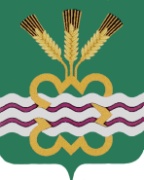 П Р О Т О К О Лзаседания межведомственной комиссии по противодействию распространению ВИЧ-инфекции и туберкулёза и формированию здорового образа жизни населения в МО «Каменский городской округ» «24» апреля 2023 г.											№ 1Председательствовал:2Отсутствовали: УСП № 12, ОП№ 22 МО МВД России «Каменск-Уральский»I. Эпидемиологическая ситуация по ВИЧ-инфекции (заболеваемость, объемы лечения, смертность) на территории Каменского городского округа за I квартал 2023 года(А.Ю. Иванова)	1. Всего за весь период на территории Каменского городского округа зарегистрировано 663 случая ВИЧ-инфекции, умерло 199 человека, в том числе от СПИДа - 88 человек.В первом квартале 2023 года зарегистрировано вновь выявленных на территории Каменского городского округа – 8 случаев ВИЧ – инфекции (АППГ – 7 чел.), умерло 6 человека, в том числе от СПИДа – 3 человека. Количество лиц, подлежащих диспансерному наблюдению – 448 чел., взято на диспансерный учет 437 чел. (97,5%). Количество ВИЧ-инфицированных граждан, нуждающихся в АРВТ – 364 чел., получают АРВТ- 333 чел. -91% (рекомендованный план -80%).В первом квартале среди ВИЧ-инфицированного больного туберкулёза, не выявлено. За весь период всего было 194 родов ВИЧ-инфицированных, в первом квартале 2023 г. ВИЧ-инфицированных женщин, имевших беременность, завершившуюся родами – 2, 100% получили химиопрофилактику передачи ВИЧ в родах и во время беременности. Среди беременных женщин активно проводится санитарно - просветительская работа, проводятся беседы, распространяются брошюры по профилактике ВИЧ – инфекции. Количество ВИЧ-инфицированных детей, состоящих на диспансерном наблюдении 13 человек. ВИЧ-инфицированные дети состоят на учёте в филиале «ОЦ СПИД г.Каменск-Уральский», все получают химиопрофилактику. Филиал «ОЦ СПИД г.Каменск-Уральский» тесно взаимодействует с фельдшерами ГАУЗ СО «Каменская ЦРБ» по вопросу организации лечения ВИЧ-инфицированных граждан.	При проведении диспансеризации и периодических профилактических осмотров работающих граждан всем проводится исследование крови на ВИЧ-инфекцию.	В населенных пунктах Каменского городского округа в местах, доступных для общего пользования населения (магазины, здания сельских администраций, клубы), размещены плакаты профилактической направленности с информацией о количестве ВИЧ-инфицированных граждан, проживающих на данной территории, в также сведения где можно пройти тест на ВИЧ.	2. Информацию заместителя главного врача ГАУЗ СО «Каменская ЦРБ» Ивановой А.Ю. принять к сведению.	3. Рекомендовать главному врачу ГАУЗ СО «Каменская ЦРБ» (Ермолаева Ю.А.) обеспечить достижение целевых показателей:	3.1. Охват медицинским освидетельствованием на ВИЧ-инфекцию населения– не менее 32%;	3.2. Уровень информированности граждан по вопросам профилактики ВИЧ – инфекции – не менее 95%.Срок – до 30 декабря 2023 года3II. Анализ выполнения плана обследования населения на ВИЧ-инфекцию в Каменском городском округе в разрезе населенных пунктов(А.Ю. Иванова)1. Анализ выполнения плана обследования населения на ВИЧ-инфекцию в первом квартале: На 2023 год получено ещё 850 тест-систем.Сотрудники предприятий обследуются на ВИЧ-инфекцию при прохождении диспансеризации, при прохождении периодических и плановых профосмотрах.2. Информацию заместителя главного врача ГАУЗ СО «Каменская ЦРБ» Ивановой А.Ю. принять к сведению.3. ГАУЗ СО «Каменская ЦРБ» (Ермолаева Ю.А.) усилить работу по обследованию населения на ВИЧ-инфекцию в мед. учреждениях, где не выполнен квартальный план (Новобытская ОВП, Мартюшевская амбулатория, Мартюш ОВП 2, Колчеданская амбулатория).Срок – до 30 июня 2023 года4. Координационному Совету объединения профсоюзных организаций Каменского городского округа (Шонохов В.А.) оказать содействие в организации и проведении на предприятиях тестирования на ВИЧ-инфекцию с применением экспресс-тестов.Срок – до 31 августа 2023 годаIII. О состоянии противотуберкулезной помощи населению Каменского городского округаза I квартал 2023 года(Н.С. Бызов)1. В первом квартале 2023 года в Каменском ГО зарегистрировано 3 случая заболевания туберкулезом (АППГ - 11 чел.). Показатель заболеваемости туберкулезом за 3 4месяца 2023 г. составила 11,3 на 100 тыс. населения, снижение показателя по сравнению с АППГ составил 72,0% (40,5 на 100 тыс. населения). За текущий период зарегистрирован 1 случай заболевания туберкулезом у детей в возрасте от 0 до 17 лет (АППГ - 2 случая у детей в возрасте 0-14 лет).За 3 месяца 2023 года среди пациентов, взятых на учет по поводу туберкулеза в противотуберкулезном отделении филиала №4 ГБУЗ СО «ОКМЦ ФИЗ», случаев сочетанной патологии с ВИЧ-инфекцией не зарегистрировано (АППГ - 36,4 %).На долю больных туберкулезом, выявленных при проведении профилактических осмотров, приходится 33,3% случаев (АППГ -72,7%).Смертность от туберкулеза составила 3,8 на 100 тысяч населения (АППГ - 0).В рамках реализации профилактических противотуберкулезных мероприятий охват рентгенофлюорографическими осмотрами населения 15 лет и старше в ГАУЗ СО «Каменская ЦРБ» составил 19,5%, охват иммунодиагностическими исследованиями (пробами Манту) детей от 0 до 7 лет - 9,9%. охват иммунодиагностическими исследованиями (Диаскинтестом) детей от 8 до 15 лет - 15,3%.2. Принять к сведению информацию заведующего организационно-методическим отделом ГБУЗ СО ««ОКМЦ» Бызова Н.С. (информация прилагается).3. ГАУЗ СО «Каменская ЦРБ» (Ермолаева Ю.А.):3.1. Обеспечить усиление контроля за реализацией профилактических противотуберкулезных мероприятий при оказании первичной медико-санитарной помощи.3.2. Совместно с ГБУЗ СО «ОКМЦ ФИЗ» организовать проведение обследования населения в передвижных рентгенологических кабинетах в ежеквартальном режиме, в том числе в отдаленных территориях, по предварительно согласованным заявкам.Срок – до 30 июня 2023, до 30 сентября 2023, до 30 декабря 2023 года3.3. Обеспечить выполнение целевых показателей поручения Министра здравоохранения Российской Федерации Мурашко Михаила Альбертовича от 07.02.2023:- 100% охвата химиопрофилактикой туберкулеза пациентов с ВИЧ-инфекцией;- 100% охвата профилактическими осмотрами на туберкулез лиц, состоящих на диспансерном учете и относящихся к группам повышенного риска заболевания туберкулезом;- не менее 95% охвата профилактическими осмотрами на туберкулез лиц, относящихся к социальным группам риска;- проведение профилактических рентгенофлюорографических осмотров населения, не входящего в перечень лиц, подлежащих обязательному обследованию на туберкулез в связи с профессией, и относящихся к медицинским группам риска, не менее 95% от общей численности.Срок – до 30 декабря 2023 года5IV. О реализации Приказа Министерства здравоохранения СО и Министерства общего и профессионального образования СО от 01.12.2022 №855-и/1344-п «О внедрении программы профилактики ВИЧ-инфекции в образовательных учреждениях СО»(А.С. Парадеева)1. В соответствии с Приказом № 855-и/1344-п от 01.12.2022г. «О внедрении программы профилактики ВИЧ-инфекции в образовательных учреждениях СО» во всех образовательных организациях Каменского городского округа внедрена программа профилактики ВИЧ-инфекции.В общеобразовательных организация Каменского городского округа 2 раза в год проводится Всероссийская акция «СТОП ВИЧ/СПИД», основные мероприятия организованы под лозунгом: «День здорового образа жизни». Для обучающихся 8-11 классов организованы: профилактические беседы, часы общения, анкетирование, тестирование на знание вопросов по профилактике ВИЧ-инфекции. Реализуется через урочные и внеурочные занятия, просмотр социальной рекламы «ВИЧ на допросе», распространяются информационные материалы, демонстрируются видеоролики по профилактике ВИЧ/СПИД.Особое значение для несовершеннолетних имеет информационно - образовательная, просветительская работа по половому воспитанию, а также информация о ВИЧ-инфекции и методах ее предупреждения. Работа проводиться в строгом соответствии с нравственно-этическими нормами и возрастными особенностями детей и подростков. Наиболее массовой формой профилактической работы с обучающихся является включение в дополнительные уроки, а также предметы общеобразовательного цикла учебных профилактических модулей. Учащиеся могут получить более детальную информацию по проблемам ВИЧ/СПИДа, научиться навыкам безопасного и ответственного поведения в рамках специально организованных занятий с привлечением медицинских работников. в 1 квартале 2023 года проведено более 20 встреч.Также к реализации программы привлекаются родители (законные представители). В декабре 2022 году родители приняли участие во Всероссийском родительском собрании «Профилактика распространения ВИЧ-инфекции и формирование ответственного и безопасного поведения детей». Проводятся родительские собрания, анкетирование, тестирования родителей на знание вопросов по профилактике ВИЧ-инфекции. Родителям вручаются памятки и листовки.В декабре 2022 года педагоги общеобразовательных организаций приняли участие во Всероссийском вебинаре для пед.работников на тему: «Деятельность образовательных организаций по профилактике ВИЧ-инфекции среди обучающихся». В 1 квартале 2023 года 11 сотрудников образовательных организаций прошли онлайн-обучение по программе «Профилактика ВИЧ-инфекции в образовательных учреждениях».Образовательные организации Каменского городского округа размещают информацию о профилактике ВИЧ-инфекции на официальных сайтах, пабликах, информационных стендах в фойе учреждений.2. Информацию начальника Управления образования МО «Каменский городской округ» Парадеевой А.С. принять к сведению.V. О реализации мероприятий по профилактике ВИЧ/СПИД в сфере труда(З.В. Прошкина)	1. В целях реализации неотложных мер по борьбе с ВИЧ-инфекцией на территории Свердловской области, в соответствии с Государственной стратегией 6противодействия распространению ВИЧ-инфекции в Российской Федерации на период до 2030 года, проведена большая работа с предприятиями, организациями и учреждениями, расположенными на территории Каменского городского округа по реализации программ профилактики ВИЧ/СПИТД на рабочих местах.Таким образом на сегодняшний день на предприятиях, в организациях и учреждениях:- вопросы по ВИЧ включены в инструктажи по охране труда; - назначены ответственные за реализацию программы профилактики ВИЧ-инфекции среди работающих;- оформлены стенды;- проводится анкетирование среди сотрудников по вопросам ВИЧ/СПИД;- распространяются информационные материалы;- вопросы по профилактике ВИЧ-инфекции рассматриваются на общих собраниях коллективов;- организовано обучение специалистов по охране труда, службы по работе с персоналом, профсоюзных организаций по программе «Профилактика ВИЧ-инфекции в сфере труда» в онлайн формате, которое организует ГАУЗ СО «ОЦ СПИД»;- запланировано проведение акций по добровольному и конфиденциальному консультированию и тестированию на ВИЧ на рабочих местах с использованием экспресс-тестов.Так же все информированы, что имеется возможность взять в аренду в филиале ОЦ СПИД интерактивную выставку «Помнить. Знать. Жить!».Общее количество крупных предприятий – 6, работает – 1508 чел., организаций, учреждений – 13, работает 409 чел.ГКУ «Каменск-Уральский центра занятости» проводит мониторинг включения в коллективные договора предприятий обязательств по профилактике ВИЧ-инфекции, информационные материалы по ВИЧ-инфекции размещены на информационных стойках в фойе учреждения.На заседания Советов профилактики сельских администраций (16 с/администраций) в феврале 2023 года с привлечением медицинских работников рассмотрен вопрос «Профилактика ВИЧ/СПИД среди населения».Председатель комиссии			_________			Е.Г. БалакинаСекретарь комиссии				_________			З.В. ПрошкинаЗаместитель Главы Администрации по вопросам организации управления и социальной политике, председатель комиссии- Е.Г. БалакинаПрисутствовали:Специалист Администрации, секретарь комиссии- З.В. ПрошкинаЗаместитель главного врача ГАУЗ СО «Каменская ЦРБ»- А.Ю. ИвановаЗаведующий организационно-методическим отделом ГБУЗ СО «ОКМЦ»- Н.С. БызовЗаместитель начальника ТОФС по надзору в сфере защиты потребителей и благополучия человека по Свердловской области в городе Каменск-Уральский, Каменском районе, Сухоложском и Богдановическом районах- А.Р. Чарипова Начальник Управления образования Администрации МО «Каменский городской округ»- А.С. ПарадееваИ.о. начальника Управления культуры, спорта и делам молодежи МО «Каменский городской округ»- Е.В. МешковаПредседатель Территориальной комиссии по делам несовершеннолетних и защите их прав- Н.Ю. СмоленцеваПредседатель Координационного Совета объединения профсоюзных организаций Каменского городского округа- В.А. ШоноховДиректор ГАУП СО «Редакция газеты «Пламя»- Н.В. КазанцеваДиректор ГКУ службы занятости населения Свердловской области «Каменск-Уральский центр занятости»- А.Р. Карамышеваучастокприкрепленное населениеплан на 2023 годплан на кварталфакт1 кв.2023% от кварт.плана% от год. планаКлевакинская амбулатория108732782123150,537,6Маминская амбулатория118535689140157,339,3Позарихинская ОВП № 1926128707010025,2Позарихинская ОВП № 211063328386103,625,9Новобытская ОВП634191484696,324,1Рыбниковская амбулатория86921855126231,257,8Сипавская ОВП81124461146239,359,8Новоисетская ОВП109933083280339,484,8Сосновская ОВП11763538893105,426,3Травянская ОВП9802947479107,526,9Мартюшевская амбулатория1058318805670,417,6Мартюш ОВП 214564371093733,98,5Кисловская ОВП93528170101143,835,9Колчеданская амбулатория194458414613391,122,8Терапевтический участок № 11228369926065,016,3Терапевтический участок № 21486446112169151,637,9ЦРБ41715439138358,489,6ИТОГО18397551213781883136,634,2